Письмо №803 от 26 октября 2021 годаО проведении открытых онлайн-уроков, реализуемых с учетом опыта цикла открытых уроков «ПроеКТОриЯ», направленных на раннюю профориентациюРуководителям ООВ соответствии с письмом Министерства просвещения Российской Федерации от 20.10.2021 № 05-1397, письмом Министерства образования и науки Республики Дагестан №06-12127/05-18/21 от 22.10.2021г. МКУ «Управление образования» Сергокалинского района сообщает.В рамках реализации открытых онлайн-уроков, реализуемых с учетом опыта цикла открытых уроков «ПроеКТОриЯ», направленных на раннюю профориентацию, состоится демонстрация выпусков «Шоу профессий»: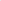 Компетенция «Технологии моды» 10 ноября 2021 г. в 11:00 по московскому времени;Спецвыпуск совместно с Национальным открытым чемпионатом творческих компетенций ArtMasters - 17 ноября 2021 г. в 11:00 по московскому времени;З) Компетенция «Кузовной ремонт» 24 ноября 2021 г. в 11:00 по московскому времени.Просим подключиться к открытым онлайн-урокам.Трансляция уроков будет проводиться на официальной странице Минпросвещения России в социальной сети «ВКонтакте» и на официальном сайте проекта по адресу: https://шоупрофессий.рфДополнительно сообщаем, что для обеспечения доступности серверов социальной сети «ВКонтакте», установив настройки контент-фильтрации, дающие возможность посещения социальной сети, необходимо обратиться к интернет-провайдеру с соответствующим запросом от лица организации, заключившей договор на оказание услуг связи.Информацию об итогах участия в онлайн-уроках просим представить не позднее 25 ноября 2021 года по адресу электронной почты: uma196565@mail.ru с указанием количества принявших участие учащихся по классам и педагогов, включив также и онлайн уроки, указанные в письмах №727 от 7 октября 2021 года и №657 от 16 сентября 2021 года. Приложение прилагается.Начальник МКУ«Управление образования»:                                                                                Х.ИсаеваИсп. Магомедова У.К.Тел. 8-903-482-57 46Наименование ООДатаКоличество принявших участие учащихся по классамКоличество принявших участие учащихся по классамКоличество принявших участие учащихся по классамКоличество принявших участие учащихся по классамКоличество принявших участие учащихся по классамКоличество принявших участие учащихся по классамКоличество принявших участие учащихся по классамКоличество принявших участие учащихся по классамКоличество принявших участие учащихся по классамКоличество принявших участие учащихся по классамКоличество принявших участие учащихся по классамКоличество принявших участие учителейНаименование ООДата1234567891011Количество принявших участие учителей